Муниципальное дошкольное образовательное учреждение детский сад № 15г. о. Тейково Ивановской областиТел.2-29-41                                                                                                                               ул. Чапаева, д.25-а«Зарядка для ума»(Игра для детей и родителей                                          подготовительной группы.)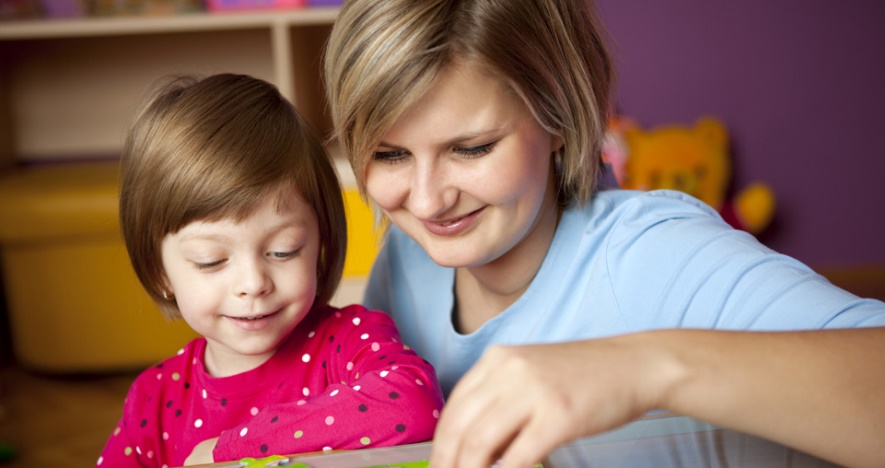 подготовила:Коваленко Елена Владимировна,воспитатель 1 категории МДОУ №15г. ТейковоЦель:- подвести родителей к осознанию важности игры в жизни ребенка;- дать родителям образцы семейных игр с ребенком;- сформировать у родителей и детей положительный настрой;- формировать умения анализировать, сравнивать, обобщать;- формировать творческую активность детей;Участники игры, дети садятся вместе со своими родителями.Воспитатель:Сегодня у нас необычная игра, мы будем играть вместе с нашими гостями.И первое задание родителям.Разминка для родителей.Игра «Перевертыши» - нужно вспомнить детские песенки,Стихи, потешки.«Фиолетовый состав лежит и не шевелится…»         (голубой вагон бежит, качается…)«Он под луной сидит…»(я на солнышке лежу…)«На бревне сидела муха непохожая на тыкву…»(в траве сидел кузнечик, совсем, как огуречик…)«Стремительно часы несутся в вышину…»(медленно минуты убегают вдаль...)«Кто ездит вечером домой, тот совершает глупость…»(кто ходит в гости по утрам, тот поступает мудро…)Разминка для детей. Задачки-шутки.Бабушка вязала внукам шарфы и варежки. Всего она связала 3 шарфа и 6 варежек.          Сколько внуков было у бабушки?В автобусе ехало 9 пассажиров. На остановке все, кроме 3х пассажиров, вышли.           Сколько пассажиров вышло?Дед, баба, внучка, Жучка, кошка и мышка тянули-тянули и наконец, вытянули репку.          Сколько глаз увидело репку?Веревку разрезали на 5 частей.          Сколько получилось коротеньких веревок?Лошадь темнее коровы, корова темнее собаки.           Кто темнее всех?Каждый ребенок подходит и берет конверт с заданиями, в конверте 4 задания.-вставить пропущенную букву в слове;-решить примеры и отгадать слово;- разгадай ребус;- выложи фигуру (задания со счетными палочками)В каждом конверте разные задания. Во время выполнения детьми заданий, родители, контролируют работу детей, помогают детям наводящими вопросами.На выполнения заданий отводится определенное время.Оценка выполненной работы.Воспитатель:Детям и родителям надо нарядить ёлочку. Дети оценивают свою работу -  украшают ёлочку огоньками: красный-все задания выполнил правильно без помощи; желтый - выполнил все, но с помощью родителей; синий - не справился с каким - то заданием.Родители украшают свою Елочку - дают оценку действиям и рассуждениям своего ребенка.Подведение итогов.Воспитатель:Давайте поставим веселую точку в конце нашей встречи.Я буду говорить небольшие фразы, если вы согласны с ними, то выполняйте соответствующие движения:- если вы думаете, что при игре с ребенком, эмоции не столь важны (дотроньтесь до кончика носа).- если вы уверены, что взрослые должны играть вместе с детьми (топните ногой)- если вы думаете, что игра способствует хорошей учебе (кивните головой)- если вы считаете, что игра важна для развития личности ребенка(улыбнитесь)- если вам понравилось (похлопайте в ладоши). Игра-это детство, детство - это игра.Вот и закончилась наша встреча, и мне хочется Вам дать советы, словами знаменитых людей:«Никогда не теряй терпения – это последний ключ, отпирающий двери» /А.М де Сент-Экзюпери/«Игра-школа морали в действии» /А.Н.Леонтьев/«На ребенка главным образом влияет дело, а не слово» /П.Ф.Лесгафт/Благодарю всех, за приятное общение.